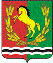 АДМИНИСТРАЦИЯМУНИЦИПАЛЬНОГО ОБРАЗОВАНИЯВОЗДВИЖЕНСКИЙ СЕЛЬСОВЕТАСЕКЕЕВСКОГО  РАЙОНА  ОРЕНБУРГСКОЙ  ОБЛАСТИП О С Т А Н О В Л Е Н И Е05.04.2021                             с. Воздвиженка                                          № 12-пО протесте прокурора на постановление от 20.09.2017 №33-п «Об утверждении Положения о порядке получения муниципальными служащими администрации муниципального образования Воздвиженский сельсовет Асекеевского района Оренбургской области разрешения представителя нанимателя (работодателя) на участие на безвозмездной основе в управлении некоммерческими организациями в качестве единоличного исполнительного органа или вхождения в состав их коллегиальных органов управления»        Рассмотрев протест  прокурора № 07-01-2021 от 19.03.2021 года на постановление от 20.09.2017 №33-п «Об утверждении Положения о порядке получения муниципальными служащими администрации муниципального образования Воздвиженский сельсовет Асекеевского района Оренбургской области разрешения представителя нанимателя (работодателя) на участие на безвозмездной основе в управлении некоммерческими организациями в качестве единоличного исполнительного органа или вхождения в состав их коллегиальных органов управления», администрация муниципального образования Воздвиженский сельсовет постановляет:          1.Удовлетворить  протест  прокурора № 07-01-2021 от 19.03.2021 года на постановление от 20.09.2017 №33-п «Об утверждении Положения о порядке получения муниципальными служащими администрации муниципального образования Воздвиженский сельсовет Асекеевского района Оренбургской области разрешения представителя нанимателя (работодателя) на участие на безвозмездной основе в управлении некоммерческими организациями в качестве единоличного исполнительного органа или вхождения в состав их коллегиальных органов управления».         2. Постановление от 20.09.2017 №33-п «Об утверждении Положения о порядке получения муниципальными служащими администрации муниципального образования Воздвиженский сельсовет Асекеевского района Оренбургской области разрешения представителя нанимателя (работодателя) на участие на безвозмездной основе в управлении некоммерческими организациями в качестве единоличного исполнительного органа или вхождения в состав их коллегиальных органов управления» отменить.        3. Настоящее постановление вступает в силу после его обнародования.Глава сельсовета                                                             И.А. ФёдоровРазослано: прокурору района, в дело. 